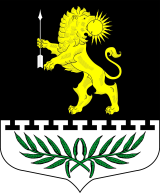 Ленинградская областьЛужский муниципальный районСовет депутатов Серебрянского сельского поселенияРЕШЕНИЕОт 10 июня 2022 года № 147О внесении изменений в Решение № 22 от 21.11.2019 года «Об установлении на территории муниципального образованияСеребрянское сельское поселение Лужского муниципального районаЛенинградской области налога на имущество физических лиц »В соответствии с Федеральным законом от 06.10.2003 N 131-ФЗ "Об общих принципах организации местного самоуправления в Российской Федерации", главой 32 части второй Налогового кодекса Российской Федерации, Законом Ленинградской области от 29.10.2015 N 102-оз "О единой дате начала применения на территории Ленинградской области порядка определения налоговой базы по налогу на имущество физических лиц исходя из кадастровой стоимости объектов налогообложения, Областным Законом № 43-оз от 26.04.2022 года «О внесении изменений в статью 1 областного закона от 25 ноября 2003 года № 98-оз «О налоге на имущество организаций», руководствуясь Уставом муниципального образования Серебрянское сельское поселение, Совет депутатов Серебрянского сельского поселения, Решил:1. Внести изменения в Решение № 22 от 21.11.2019 года «Об  установлении на территории муниципального образования Серебрянское сельское поселение Лужского муниципального района Ленинградской области налога на имущество физических лиц» (далее – Решение):1.1. Изложить пункт 2 Решения в следующей  редакции: «2. Установить на территории муниципального образования Серебрянское сельское поселение Лужского муниципального района Ленинградской области следующие ставки налога на имущество физических лиц исходя из кадастровой стоимости объекта налогообложения:».     2. Настоящее Решение подлежит официальному опубликованию.     3. Настоящее Решение вступает в силу со дня официального опубликования и распространяется на правоотношения, возникшие с 1 января 2022 года.Глава  Серебрянского сельского поселения,исполняющий  полномочия председателя
совета депутатов                                                                                             А.В. АлександроваОбъект налогообложенияСтавка налога на имущество физических лиц, процентыЖилых домов, частей жилых домов0,1Квартир, частей квартир, комнат0,1Объекты незавершенного строительства в случае, если проектируемым назначением таких объектов является жилой дом0,1Единые недвижимые комплексы, в состав которых входит хотя бы один жилой дом0,1Гаражи и машино-места, в том числе расположенных в объектах налогообложения, указанных в подпункте 2  пункта 1 статьи 406 Налогового кодекса РФ0,1Хозяйственные строения или сооружения, площадь каждого из которых не превышает 50 квадратных метров и которые расположены на земельных участках  для ведения личного подсобного хозяйства, огородничества, садоводства или индивидуального жилищного строительства0,1Объекты налогообложения, включенные в перечень, определяемый в соответствии с пунктом 7 статьи 378.2 Налогового кодекса РФ, в отношении объектов налогообложения, предусмотренных абзацем вторым пункта 10 статьи 378.2 Налогового кодекса РФ, а также в отношении объектов налогообложения, кадастровая стоимость каждого из которых превышает 300 миллионов рублей1,0Прочие объекты налогообложения0,5